Lebogang Fisher 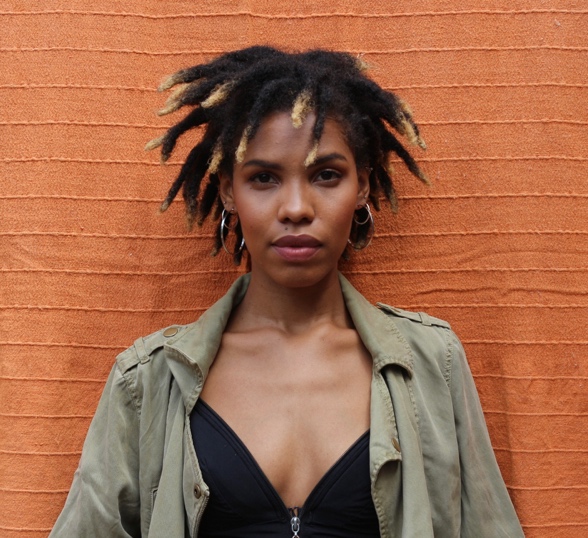 Age: 26Gender: FemaleHeight: 165 cm, 5’5”Eye colour: BrownHair colour: Brown/Black Dress: 6 – 30/32Bust: 32 Hips: 34Waist: 28Nationality: South African____________________________________FILM__________________________________________I-ris (2019)                                     Lana/Supporting             	  	Dir. Leila Garrison (NYU Short)Shell (2016)                                              Birdy/Lead                              Dir. Raven Jackson (NYU Short)Selah (2016) 			         Selah/Lead 	               Dir. Joseph Austin II (NYFA Short)Choices (2015)                                         Lead                                        Dir. Joseph Austin II (NYFA Short)Indecision (2015)                                     Lead                                        Dir. Joseph Austin II (NYFA Short)Checkovian (2014)                                  Robber 1/Supporting           Dir. Natalia Korzanova (NYFA Short)__________________________________TELEVISION______________________________________Jungle/Amazon Studios 	(2021)				     Role: FloristLockdown Love (2021)					     Role: Kimberly Troilus and Cressida :TSMGO(2020) 			     Role: CressidaSeven colours (2017) 					     Role: Lihle  			Solid 8: The Webseries ep "Background Pretty" (2016)          Role: The DP                                       ___________________________________THEATRE _______________________________________Nothing on Earth (2023)		Jade 			     Dir. Rosamunde Hutt, Pursued by a BearRichard the Second (2022)	Aumerle 		     Dir. Anna Coombs, Tangle Theatre CoHere’s What She Said To Me (2021)  Aramide 		     Dir. Mojisola Elujuwofo,  UtopiaHamlet 	(2020)			Ophelia			     Dir. Neil Coppen, Fugard TheatreVenus (2018)			Ensemble 	       	     Dir. Mpumi Khubeka, RhodesSkinned (2018)			Lead 			     Dir. Siphesihle Ndaba, NAFNkqo-Nkqo (2018)		Latitha/Lead		     Dir. Upile Bongco, RhodesLiving Colour (2017)		Ensemble 	                   Dir./Choreo Carla Mostert, TIMThe swimming lesson (2017)	Lead 		                   Dir. Mlondiwethu Dubazane, YDSQash-Qash (2017) 		Supporting 		    Dir./Choreo Nomcebisi MoyikwaFantasy of Light (2016)                 The Queen/Ensemble         Dir. Lizz Meiring, Waterfall Park Twelfth Night (2016)                     Olivia                                     Dir. Joe Raik, Monday Theatre Co. NYCDeath of a Barber (2015/2016)     Shinta Douglas                   Dir. Les Ford, Nia Productions. NYCRomeo and Juliet (2015)               Juliet/Benvolio                    Dir. Joe Raik, Occupy Verona. NYC Salomé (2015)                                 The Jew                                Dir. Raymond Arnold, AlphaNYC Theatre  Breaking and Entering (2015)       Lola                                       Dir. Zac Hoogendyk, AMios NYC Gruesome Playground Injuries (2014)    Kayleen                    Dir. Greg Beam/Kim McKean, Union Sq._______________________________THEATRE (directing)__________________________________Hamlet (2019) 			        Shakespeare School’s Festival      Off/Centre Theatre Co. Masc(quee)rade (2019)		        Independent project (Co-director/choreographer)	Innovations (2019)		        Co-director 		         Rhodes University Titus Andronicus/The State (2018)    Shakespeare School’s Festival      Amazwe’ntombi Theatre Co.____________________________COMMERCIAL_(Acting)___________________________________EBAY (2023) 			     “Jewellery Authentication” 	         EBAYKFC (2022/2023) 		    “Table” 			         KFC Pasta Evangelists (2022) 	      Unaired			         Pasta Evangelists/Mother Uber (2022) 			     “Benefits” 			         UberFrom the Silver Screen (2021)	     “Film Firsts”			         For the Silver ScreenAvon (2015)                                        “Be a breast friend”  		         Avon Foundation for WomenDisney Channel (2013)                       Academic Girl (Lead)                         Star Productions  _____________________________________SHOWCASE ______________________________________Warner Bros. Actors in Training Program Top Ten 2020 https://www.warnerbros.com/news/press-releases/warner-bros-television-actors-training-virtual-casting-initiative-introduces Aspiring Rising Talent Showcase (June 2014) - Orlando, Florida  https://www.snl24.com/drum/News/young-pretoria-actress-heads-to-new-york-20170728 ___________________________________TRAINING_______________________________________BA Drama, English – Rhodes University (2017-2019). Voice, Movement, Physical Theatre, Acting, DirectingNew York Film Academy (2014-2015) – one year acting for film conservatory: acting for film, audition technique, combat, speech, acting technique, MeisnerIndigo View Actor’s master classes with Steven Feinstein (2013-2014) – monologue, audition technique  Michelle Danner Master Class (2013) – Golden Box  Eve Ensler “I am an emotional creature” workshop (2012) – text analysis, performance structuring  The Barnyard Theatre: Melissa Lottering (2010 - 2012) – two year acting course  ________________________________AWARDS__________________________________________Warner Bros Top 10 Actors in Training 2020, top 10 Selection (2020)https://deadline.com/2020/10/warner-brothers-television-casting-training-program-drama-students-coronavirus-1234605570/ Address Unknown: South African Film and Television Award Best Short Film 2020 /2021(Producer) https://www.iol.co.za/weekend-argus/entertainment/address-unknown-wins-safta-award-for-best-short-film-b1ab1f5f-81d1-4c71-bb34-61295a4f0208 I-RIS: Audience Choice Award – Best Short Film 2019, Out for Blood Film Festival (UK) ________________________________SPECIAL SKILLS______________________________________Accents: English RP, Southern American, West coast (Valley), Standard American; keyboard – Rock school grade 3; basic horseback riding; singing; swimming; softball; marimba; debating, Toastmasters international impromptu speaking.    *Valid driver’s license and passport. 